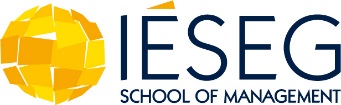 IÉSEG International Summer Academy Global Business and Management (1-28 July 2016)COURSE SELECTION FORM 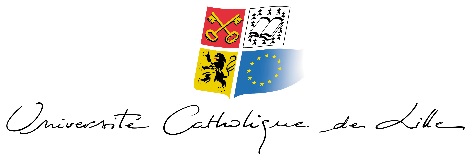 Read carefully the Application Procedures and the Terms and Conditions before completing the form. Deadline for applications : May 15th, 2016 Read carefully the Application Procedures and the Terms and Conditions before completing the form. Deadline for applications : May 15th, 2016 Read carefully the Application Procedures and the Terms and Conditions before completing the form. Deadline for applications : May 15th, 2016 PERSONAL INFORMATION (please complete all fields)PERSONAL INFORMATION (please complete all fields)PERSONAL INFORMATION (please complete all fields)PERSONAL INFORMATION (please complete all fields)PERSONAL INFORMATION (please complete all fields)PERSONAL INFORMATION (please complete all fields)PERSONAL INFORMATION (please complete all fields)PERSONAL INFORMATION (please complete all fields)Family / Last Name:Family / Last Name:First / Given Name(s):First / Given Name(s):Gender:Female   	Male  Female   	Male  Female   	Male  Date of Birth:Date of Birth:Date of Birth:      	                (DD/MM/YYYY)Nationality:Date of Birth:Date of Birth:Date of Birth:Email Address: Postal Address: (Zip Code, City) (State, Country)Phone (Home):Phone (Mobile):Phone (Mobile):Phone (Mobile):TOPIC-BASED COURSES (72 contact hours / 8 ECTS credits) TOPIC-BASED COURSES (72 contact hours / 8 ECTS credits) TOPIC-BASED COURSES (72 contact hours / 8 ECTS credits) TOPIC-BASED COURSES (72 contact hours / 8 ECTS credits) TOPIC-BASED COURSES (72 contact hours / 8 ECTS credits) Mandatory course: Intercultural Communication (July 8 and 20) IMPORTANT: Electives: Please choose one course from each week in the list below (Courses will be attributed on a first-come, first-served basis)Mandatory course: Intercultural Communication (July 8 and 20) IMPORTANT: Electives: Please choose one course from each week in the list below (Courses will be attributed on a first-come, first-served basis)Mandatory course: Intercultural Communication (July 8 and 20) IMPORTANT: Electives: Please choose one course from each week in the list below (Courses will be attributed on a first-come, first-served basis)Mandatory course: Intercultural Communication (July 8 and 20) IMPORTANT: Electives: Please choose one course from each week in the list below (Courses will be attributed on a first-come, first-served basis)Mandatory course: Intercultural Communication (July 8 and 20) IMPORTANT: Electives: Please choose one course from each week in the list below (Courses will be attributed on a first-come, first-served basis)Week of July 4th  European IntegrationFEESFEESWeek of July 4th  Topic based courses1200 eurosWeek of July 11th  Influencing People and Creating Change French language course540 eurosWeek of July 11th  Supply Chain Management Hospitality package1250 eurosWeek of July 11th  Responsible Manager/Change Management Administration fees200 eurosWeek of July 11th  Economy in Early Modern FranceTOTAL3190 eurosWeek of  July 18th The Economics of Risk: An introduction 10% overall discount is accorded to students from our partner universities Consult the course description and the professor’s resume hereSubmit the completed form and other supporting documents by email to summer@ieseg.fr10% overall discount is accorded to students from our partner universities Consult the course description and the professor’s resume hereSubmit the completed form and other supporting documents by email to summer@ieseg.frWeek of  July 18th Nudge Marketing 10% overall discount is accorded to students from our partner universities Consult the course description and the professor’s resume hereSubmit the completed form and other supporting documents by email to summer@ieseg.fr10% overall discount is accorded to students from our partner universities Consult the course description and the professor’s resume hereSubmit the completed form and other supporting documents by email to summer@ieseg.frWeek of  July 18th Achieving Sustainable Growth 10% overall discount is accorded to students from our partner universities Consult the course description and the professor’s resume hereSubmit the completed form and other supporting documents by email to summer@ieseg.fr10% overall discount is accorded to students from our partner universities Consult the course description and the professor’s resume hereSubmit the completed form and other supporting documents by email to summer@ieseg.frWeek of  July 18th Psychology at the Workplace10% overall discount is accorded to students from our partner universities Consult the course description and the professor’s resume hereSubmit the completed form and other supporting documents by email to summer@ieseg.fr10% overall discount is accorded to students from our partner universities Consult the course description and the professor’s resume hereSubmit the completed form and other supporting documents by email to summer@ieseg.frWeek of  July 18th Diplomacy in early Modern French History10% overall discount is accorded to students from our partner universities Consult the course description and the professor’s resume hereSubmit the completed form and other supporting documents by email to summer@ieseg.fr10% overall discount is accorded to students from our partner universities Consult the course description and the professor’s resume hereSubmit the completed form and other supporting documents by email to summer@ieseg.frWeek of July 25th Practical Negotiation Skills 10% overall discount is accorded to students from our partner universities Consult the course description and the professor’s resume hereSubmit the completed form and other supporting documents by email to summer@ieseg.fr10% overall discount is accorded to students from our partner universities Consult the course description and the professor’s resume hereSubmit the completed form and other supporting documents by email to summer@ieseg.frWeek of July 25th Corporate Social Responsibility and Marketing 10% overall discount is accorded to students from our partner universities Consult the course description and the professor’s resume hereSubmit the completed form and other supporting documents by email to summer@ieseg.fr10% overall discount is accorded to students from our partner universities Consult the course description and the professor’s resume hereSubmit the completed form and other supporting documents by email to summer@ieseg.frWeek of July 25th Human Resources Management 10% overall discount is accorded to students from our partner universities Consult the course description and the professor’s resume hereSubmit the completed form and other supporting documents by email to summer@ieseg.fr10% overall discount is accorded to students from our partner universities Consult the course description and the professor’s resume hereSubmit the completed form and other supporting documents by email to summer@ieseg.frWeek of July 25th Doing Business in a Global World10% overall discount is accorded to students from our partner universities Consult the course description and the professor’s resume hereSubmit the completed form and other supporting documents by email to summer@ieseg.fr10% overall discount is accorded to students from our partner universities Consult the course description and the professor’s resume hereSubmit the completed form and other supporting documents by email to summer@ieseg.frWeek of July 25th Consumerism and Colonialism in early Modern French History10% overall discount is accorded to students from our partner universities Consult the course description and the professor’s resume hereSubmit the completed form and other supporting documents by email to summer@ieseg.fr10% overall discount is accorded to students from our partner universities Consult the course description and the professor’s resume hereSubmit the completed form and other supporting documents by email to summer@ieseg.frFRENCH LANGUAGE COURSE – Optional (30 contact hours / 4 ECTS credits) FRENCH LANGUAGE COURSE – Optional (30 contact hours / 4 ECTS credits) FRENCH LANGUAGE COURSE – Optional (30 contact hours / 4 ECTS credits) FRENCH LANGUAGE COURSE – Optional (30 contact hours / 4 ECTS credits) FRENCH LANGUAGE COURSE – Optional (30 contact hours / 4 ECTS credits) Do you want to participate in the French language course?	 Yes 		No If YES, what is your level of French language? (Please refer to the Council of Europe’s Self-Assessment Grid to find out your level of French language and fill out below (A1, A2, B1, B2, C1, C2)Understanding:____________________	Speaking: ______________________		Writing: ________________________Do you want to participate in the French language course?	 Yes 		No If YES, what is your level of French language? (Please refer to the Council of Europe’s Self-Assessment Grid to find out your level of French language and fill out below (A1, A2, B1, B2, C1, C2)Understanding:____________________	Speaking: ______________________		Writing: ________________________Do you want to participate in the French language course?	 Yes 		No If YES, what is your level of French language? (Please refer to the Council of Europe’s Self-Assessment Grid to find out your level of French language and fill out below (A1, A2, B1, B2, C1, C2)Understanding:____________________	Speaking: ______________________		Writing: ________________________Do you want to participate in the French language course?	 Yes 		No If YES, what is your level of French language? (Please refer to the Council of Europe’s Self-Assessment Grid to find out your level of French language and fill out below (A1, A2, B1, B2, C1, C2)Understanding:____________________	Speaking: ______________________		Writing: ________________________Do you want to participate in the French language course?	 Yes 		No If YES, what is your level of French language? (Please refer to the Council of Europe’s Self-Assessment Grid to find out your level of French language and fill out below (A1, A2, B1, B2, C1, C2)Understanding:____________________	Speaking: ______________________		Writing: ________________________EMERGENCY CONTACTEMERGENCY CONTACTEMERGENCY CONTACTEMERGENCY CONTACTEMERGENCY CONTACTEMERGENCY CONTACTEMERGENCY CONTACTFamily / Last Name:Family / Last Name:First / Given Name:First / Given Name:Relationship with Applicant: Relationship with Applicant: Relationship with Applicant: Email Address: Phone (Day):Phone (Night):HOME UNIVERSITYHOME UNIVERSITYHOME UNIVERSITYHOME UNIVERSITYHOME UNIVERSITYUniversity Name:Field of Study (Major):Undergraduate Graduate Coordinator’s Name:Coordinator’s Name:Coordinator’s Email Address: Coordinator’s Email Address: BANK DETAILS FOR PAYMENTBANK DETAILS FOR PAYMENTBANK DETAILS FOR PAYMENTBANK DETAILS FOR PAYMENTAccount Holder’s Name:IÉSEGName of Bank:SOCIÉTÉ GÉNÉRALEIBAN:FR76 3000 3010 9800 0507 8402 668BIC-Address SWIFT: SOGEFRPPAccount Number:000507840260005078402600050784026Bank Address:SG LILLE NORD PME (01098), 28 RUE DES ARTS, 59020 LILLE, FRANCESG LILLE NORD PME (01098), 28 RUE DES ARTS, 59020 LILLE, FRANCESG LILLE NORD PME (01098), 28 RUE DES ARTS, 59020 LILLE, FRANCE* Please pay the first instalment (50% of the fees) by bank transfer and cover the necessary charges to reserve your place at the IÉSEG International Summer Academy.* Please pay the first instalment (50% of the fees) by bank transfer and cover the necessary charges to reserve your place at the IÉSEG International Summer Academy.* Please pay the first instalment (50% of the fees) by bank transfer and cover the necessary charges to reserve your place at the IÉSEG International Summer Academy.* Please pay the first instalment (50% of the fees) by bank transfer and cover the necessary charges to reserve your place at the IÉSEG International Summer Academy.